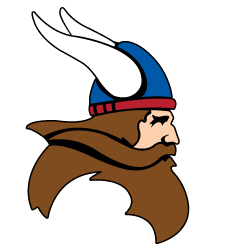 Today’s Date: _______________________________________Student Name: ______________________________________		Date of Birth: ___________________________School Liaison: A school social worker, counselor, or psychologist will assist you during your student’s absence from and return to school.  This person is here to be a point of contact and to help with questions or concerns.Name/Title: _________________________________________Phone: _______________________________________________Email: ________________________________________________Student/parent/liaison identifies a safe person at school that the student is comfortable talking with if needed.Student/parent/liaison has a plan for what the student wants to say to others upon returning from a prolonged absence.Student/parent/liaison identifies “need to know” staff and discusses what information to share.Current medications, side effects, concernsMental Health Evaluation, diagnosis, treatment plan, how staff can help, etc.Student/parent/liaison inform staff members who have contact with student of things that will be helpful to the student.Minimal homework for a specified timeIntervene if others are questioning student about absenceAllow student to see social worker, nurse, counselor if asksAllow student time to re-acclimate to classDon’t call on student immediatelyOther: _________________________________________________________________________________________________________Student/parent/liaison Signature: ____________________________________	Date: ____________________________School Liaison Signature: _______________________________________		Date: ____________________________Original copy to be kept in counselors’ file, one in the student’s health file and one copy to the parents.